Маме на заметку (развитие речи от 0-3 лет)логопед Баранова Т.В.Старайтесь, как можно больше разговаривать с ребёнком: рассказывайте ему, что вы делаете, комментируйте свои действия, при этом чётко выговаривайте слова, чтобы малыш мог воспринимать отдельные слова на слух.Обращайте внимание не только на свои слова, но и на мимику, жесты, позу, голос.Делайте паузы между словами для того, чтобы ребёнок мог сконцентрировать своё внимание на звуках.При разговоре с ребёнком Ваша речь должна быть чёткой, правильной, неторопливой, не подделывайте её под детский язык. Особенно чётко произносите незнакомые и очень длинные слова.Не забывайте, что развитие каждого ребёнка индивидуально. И всё лее, если малыш упорно молчит или к 16 месяцам не реагирует на ваши просьбы — проконсультируйтесь по этому поводу у специалиста.Помните, что главными помощниками для ребёнка являетесь вы — родители. Малыш должен быть уверен, что вы любите его и не станете ругать за неправильно сказанное слово, а, наоборот, поможете ему научиться говорить правильно.Если ребёнок произносит некоторые слова нечётко или неправильно, не упускайте момента и начинайте заниматься его произношением. Ведь если не сделать это в раннем возрасте, то переучивать потом будет намного сложнее, чем научить заново.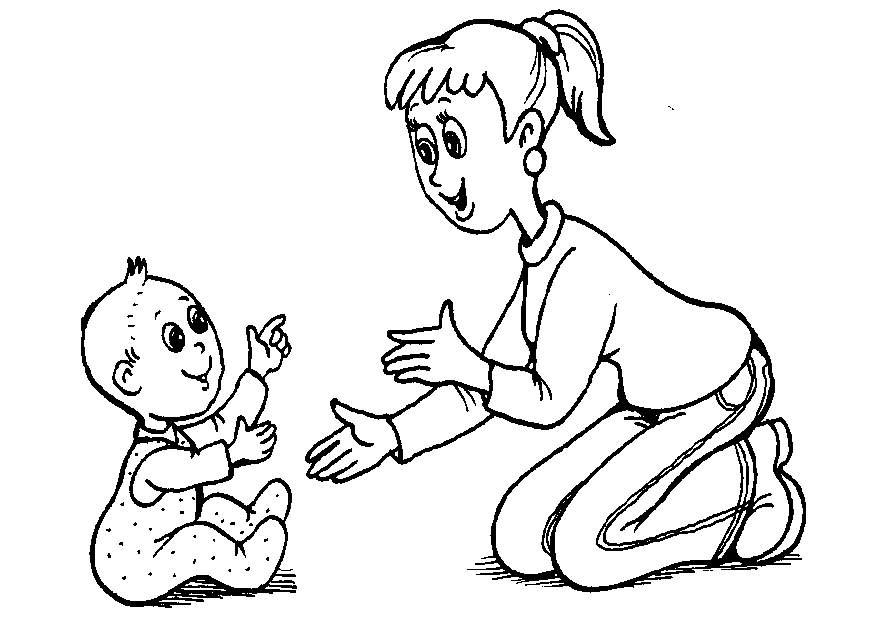 